 Andrews’ Endowed Church of England Primary SchoolNewsletterDear Parents, Carers and FriendsParents’ EveningsThank you for joining us for our Parents’ Evenings this week.  We really appreciate the support you give us in your children’s learning and social development.  As usual, the children who joined me in the hall were great company.  It is a pleasure to see how children from different year groups happily spend time together.  It is a lovely opportunity for me to spend some time reading with the children and it was good to catch up with lots of you too.  Well done to all the children who did such a good job of running the Book Sale – and thank you for all your purchases and your patience whilst the children worked out the costs and the change!  We should be able to buy some new books for class book corners with the profits from the sale – thank you for your generosity.  Religious Education and Collective Worship PoliciesWe have recently refreshed these two policies.  They can be found on the school website by following this link:  RE Policy and Collective Worship Policy or you can pick up a hard copy from the school office.  Open MorningWe had a successful Open Morning on Tuesday, welcoming a large number of families to tour the school and find out what Andrews’ Endowed has to offer.  We were very proud of our Y6s who were perfect ambassadors, leading visitors politely and confidently around the school and showing great maturity.  We had some lovely feedback about them from our visitors.  We will be running a number of additional sessions for families who were not able to make the Open Morning, so if you know of anyone who would like to visit the school with a view to applying for a place in September, please ask them to contact the school office after half term.What do you think of our Church School?  Can You Help Us By Completing an Online Survey?  We would really like to know your opinion of Andrews’ Endowed CE Primary School and would like you to complete a survey for us.  Please follow the link where you will be asked to answer a series of 12 questions with a ‘yes/no/don’t know’ option, and then to complete two boxes, one in which you tell us what you like about our school as a church school, and what you would like us to improve.   The survey will close on Friday 3rd November. Thank you for your time.  http://perspective.angelsolutions.co.uk/diagnostics/Survey.aspx?link=ff171b3b-d74e-4bc7-9218-3804868c1d5cCurriculum EnrichmentIt was lovely to walk through the school this morning and to see one class busy with an Ancient Egyptian adventure day and another classroom filled with Knights, Jesters and Princesses.  We are grateful to everyone who helps to make these days possible – whether you have spent all night duct-taping a bucket to make a helmet for a knight to wear, or got up early to get your children kitted out and costumed up, or you are a parent who has come in to help today, or you are a member of staff who, despite it being the last day of a busy half term, has donned a fancy costume or planned an enrichment day.  I am also grateful to those classes who are having an ‘ordinary’ day today, so that the school still carries on as normal!The Lord’s Prayer and The School Prayer … and Diwali!Our Collective Worship theme this week has been Prayer.  Most of the time at Andrews’ Endowed, we make up our own prayers to match the themes we have been talking about, and many of our children regularly volunteer to come out to the front of the hall and lead the whole school in a prayer they have made up.  This week, we talked about the fact that it is good to know a few prayers by heart that are known by the whole community, We have been finding out more about The Lord’s Prayer, and thinking about the meaning of the words.  This prayer is often said at church services at important times in people’s lives, like Baptisms, Weddings and Funerals.  It will be said at the Remembrance Services in a couple of weeks’ time.  I have set the children a challenge to see if they can learn The Lord’s Prayer, and they have each been given a copy of the prayer with the School Prayer on the reverse.  We also marked the Hindu Festival of Diwali yesterday, and planned to look out last night to notice the darkness that the New Moon brings, and listen out to see if we could hear any families celebrating with fireworks yesterday evening.  I certainly heard some fireworks where I live – I wonder if you did too?Alton Lions Club and Alton RunnersWe are extremely proud of three of our pupils who achieved 1st, 2nd & 3rd in their respective races at the Alton Downland Run earlier this month.  Well done to Julia in Year 3 who came 1st in the Girls 1000m, Phoebe in Year 2 who came 2nd in the Girls 500m and Vera in Year 1 who came 3rd in the Girls 500m!Headteacher’s Awards will be back after half term.Thank you to this weeks’ business sponsor “Sheen Stickland Chartered Accountants” – please see advert at the end of the Newsletter.Child Data SheetPlease don’t forget to return your child’s “Data Collection Sheet” confirming your contact details if you haven’t already done so - thank you.  Transfer to Secondary School September 2018This is a reminder that applications for Year 7 in September 2018 must be made now. The online system can be found at www.hants.gov.uk/admission.  The closing date is midnight Tuesday 31st October 2017.Poppy Appeal.We will be selling Poppies at the gate after half term on behalf of The Royal British Legion.ADVANCE NOTICE: Holybourne’s 11th Remembrance Ceremony – Saturday 11th November and Alton’s Remembrance Ceremony – Sunday 12th NovemberHolybourne’s Remembrance Ceremony and Parade will be held on Saturday 11th November - 10.30 am for a 10.45 am start.  The Parade will lead along  to The Roll of Honour, where there will be a short ceremony.   All are welcome.  Please note that London Road will be closed for the duration of the ceremony - 10.20am until 11.30am.  A Poppy Wreath will be laid at The Roll of Honour on behalf of the school.  I will be inviting the KS2 School Councillors and House Captains to represent the school at the Parade.  I imagine we will also be asked to lay a wreath at the Alton Ceremony on Sunday this year.School Photos – Advance NoticeThe photographer will be visiting on Monday 6th November to take Individual and Family Group School Photos.  If you have pre-school children and would like them to be included in a picture with your child/children, please come to the school hall from 8.15 am onwards.  There will be benches to wait on, and the photographer will work through the family groups one by one.  Please be aware that there may be some waiting around!  Once your family photo has been taken, you will be free to go off with your pre-schooler, leaving their school aged sibling/s with a member of our staff in the hall.  Please note that the photographer will take the rest of the sibling photos once the school day starts, so there is no need for other families to arrive early – the 8.15 slot is just for those who have pre-schoolers to include in their sibling photo.  If any families require an additional set of proofs for a parent not living with the family, please inform the school office – thank you.  Breakfast Club will be going ahead as usual on that date – please arrive via your usual route and Mrs Butcher will be on hand to organise the children.  Please note that Breakfast will only be served until 8.00 am on Monday 6th, so please ensure your child arrives early enough to eat!Final INSET Day of the Academic Year – Monday 23rd July 2018We have now set our fifth INSET (In service education and training) day of the year, when school is closed for the children to facilitate staff training.  We will be closed on Monday 23rd July, which means that the final day of the summer term for the children (and Year 6’s last day at Andrews’ Endowed) will be Friday 20th July.  We feel that this is a much more appropriate end of term day for the children than finishing on a Monday, and hope this information will be helpful to you in planning any summer holidays.Message from the PTFA“Thank you to all the children who came along to our film night, we thoroughly enjoyed your company and you raised £200 - thank you for your support.  Our next event is the Christmas Fair on Saturday 25th November.  Please see our recent Newsletter attached to this week’s school newsletter.  Additional copies are available at the office.”HalloweenYou may already be aware that, as a Church school, we do not directly promote events linked to Halloween.  This policy is out of respect to the church and to some of our families who would prefer not to receive Halloween-themed literature.  ‘Primary Times’, which we often circulate, has a number of Halloween based articles in it this month and so we are not circulating it via the Book Bags.  However, there will be plenty of copies by the hatch in the office, for any families that would like to pick up a copy – we appreciate that there are often useful adverts in there with things to do for the half term holiday, and that many families do enjoy Halloween events.  Christmas ShopThe PTFA are asking for donations of new, unwanted gifts for our Christmas Shop at the Christmas Fayre on Saturday 25th November.  These can be dropped into the school office at any time – thank you.  For those of you who are new to the school, the Christmas Shop is a very popular room at the Fayre that only the children can visit (no grown-ups allowed!).  Here they can buy a gift for a special member of the family – the gift is then wrapped and tagged for them so that it is all ready for them to give on Christmas Day.  We need as many donations as possible to please all our eager customers!“Love your Library”Alton Library send a huge “WELL DONE” to all 59 children who were involved in the Summer Reading Challenge – Andrews’ Endowed had the highest number of finishers again!Autumn Term 2017 School LunchesThe new menus (October 2017 – April 2018) have been sent out - one per family. The cost for KS2 school lunches for the second half of the Autumn Term is £83.85 (39 lunches) or £10.50 per week.  Although you can pay on a daily basis our preferred payment would be on a weekly basis or paying a half term in advance.  This would cut down on daily cash handling in the office and ensure all dinner money is paid in advance of the meal being taken.  School Lunches/Breakfast and After School Club PaymentsA reminder that all lunches, Breakfast or After School Club must be paid in advance or on the day that the lunch or session is taken – thank you.Trip On-Line PaymentsPlease can you check your SCOPAY accounts and where you have indicated that you are paying on line, if the trip has now taken place please can you ensure this is paid for  and the account is up to date for the start of next term – much appreciated.Cool Milk SchemeDon’t forget if you would like your child to receive milk in school your child must be registered with Cool Milk.   You can apply on line at www.coolmilk.com or by paper application (copies held in the school office).  You must register your child by Tuesday 5pm to start receiving milk the following week.  If you have any questions regarding this you can contact Cool Milk directly on 0844 854 2913.  If your child is in Acorns and under 5 they will receive milk FREE but you must ensure that your child is registered before their 5th birthday if you wish your child to continue with milk.Hampshire Needs HomesYou may be aware there is a national shortage of foster carers and adoptive families.  Unfortunately, the numbers of children in care is increasing and we are always looking to recruit more foster carers and adoptive parents to provide these children with safe and caring homes.  Hampshire County Council hold various, free drop-in events to provide members of the public the opportunity to talk to staff, foster carers and adoptive parents about fostering and adoption with HCC.  There are events running over the next few months Saturday 4th November 10 am to 2 pm at Milestones Museum, Basingstoke – Thursday 16th November 5 pm to 8 pm at Basingstoke Carnival Hall Community Centre – Tuesday 28th November 5 pm to 8 pm at Tadley Library and Wednesa6y 6th December 5 pm – 8 pm at Winchester Discovery Centre.  For more information about this and future events please call 0300 555 1384or visit www.hants.gov.uk/adoptionandfosteringMrs Maria Lloyd SCHOOL WEEKLY TIMETABLEThis Week’s Collective Worship Theme: CourageChildren’s Challenge: Can you learn ‘The Lord’s Prayer’ by heart over half term?Class AssembliesAll assemblies start promptly at 3.00 pm in the HallY5 – Friday 20th October  *  Y4 – Friday 3rd November   Y1 – Friday 10th November  *   Y3 – Fri 17th NovemberTerm DatesAutumn Term 20176th September – 20th October(NB: INSET Days – 4th & 5th September)Half Term 23rd October – 27th October30th October – 21st DecemberSpring Term 20184th January – 9th FebruaryHalf Term – 12th February – 16th February20th February – 29th March(NB: INSET Day – 19th February)Easter Holiday – 30th March –13th AprilSummer Term 201816th April – 24th May(NB: 7th May – Bank Holiday)Half Term – 28th May – 1st June5th June – 20th  July(NB: INSET Days – 4th June & 23rd July)Andrews’ Endowed Church of England Primary SchoolAutumn Term 2017 Dates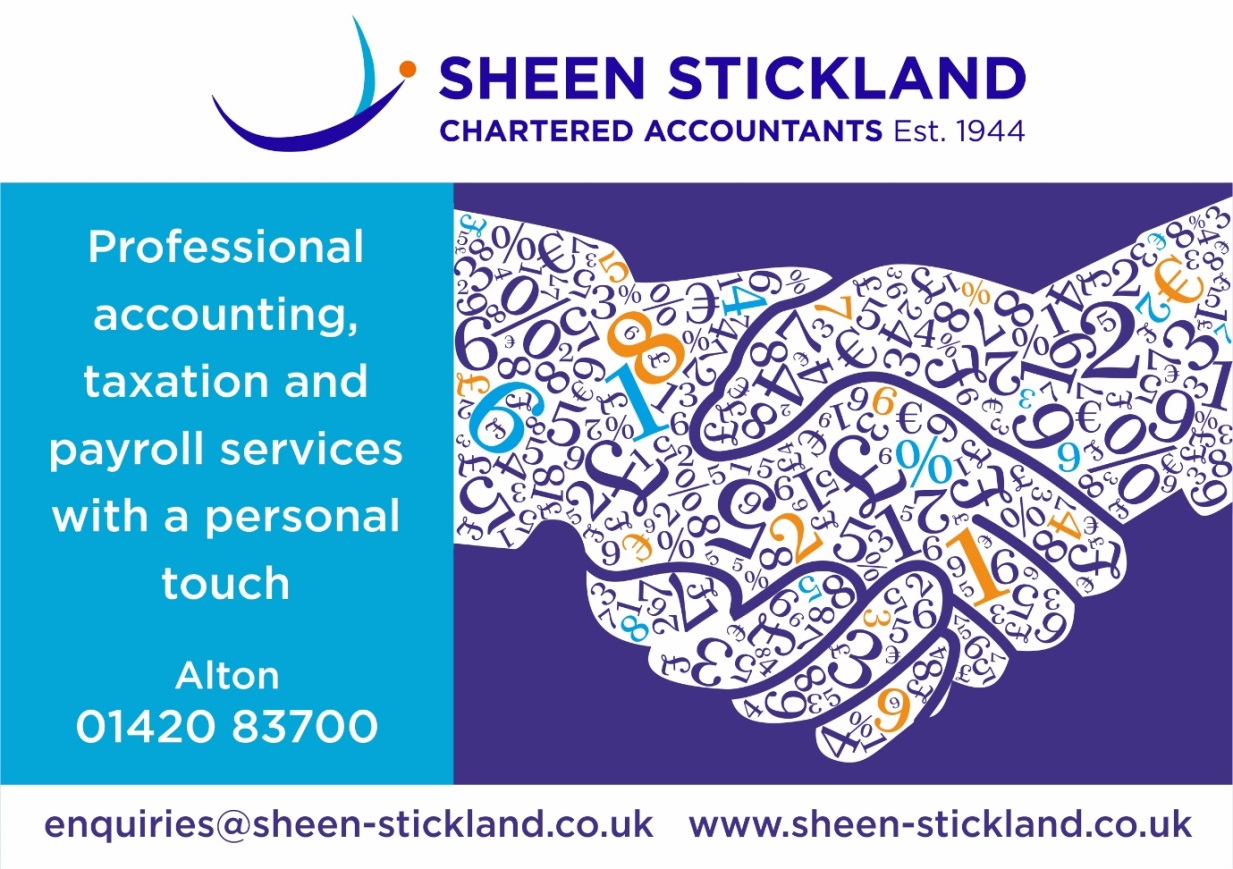 Autumn Term[Weekly Timetable on P2]w/e 20th October 2017Monday30th               Tuesday    31sWednesday1st             Thursday2nd                      Friday 3rd                     Morning8.55 –12.00Woodwind LessonsCollective Worship 10.10 amBrass LessonsViolin andLessonsCelebration Worship 10.10 amKS2 Collective Worship 9.05 amKS1 Collective Worship 10.10 am‘Open the Book’ Collective Worship9.05 amGuitar LessonsLunchtime12.00 – 1.15pmKnitting ClubY5/Y6 Card ClubY1/Y2Gardening ClubY4 – Y6Chess ClubY3-Y6Puzzle ClubY1/Y2“Our Community” ClubY1 – Y6Handbells Y3/Y4Computer ClubY5/Y6Afternoon1.15 –3.30Acorns Open Class Room 3.15 – 3.45 pmYear 4 Class AssemblyAfter SchoolActivitiesFilm ClubY3 – Y63.30 – 4.20 pmFootball ClubY5 & Y63.30 – 4.30 pmDrama ClubY3 – Y63.30 pm – 4.20pmPompey FootballYear 1-67 of 133.30–4.30pmCM SportsYear 1-67 of 133.30-4.30pmEvening ActivitiesPTFA Meeting 7.30 pmOctober 2017October 2017w/c 30thPTFA Christmas Card proofs sent out to parents to orderMon 30thPTFA Meeting – 7.30 pmNovember 2017November 2017Mon 6thSchool Individual PhotographsTues 7thAlton Primary Schools Cross Country 4 – 5 pm at Amery HillMon 13thPTFA Christmas Cards last day for orders!Wed 15thYear 5 to Winchester Science CentreFri 24th“Bring a Bottle Mufti Day” for the Christmas FayreSat 25thChristmas Fayre – 11 am - 2 pmTues 28th Flu Immunisation Programme – Acorns, Year 1, 2, 3 & 4December 2017December 2017Mon 4thGrandparent’s Afternoon Tea followed by KS1 Nativity Dress RehearsalTues 5thKS1 Nativity – 2 – 3pmWed 6thKS1 Nativity – 6 – 7 pmThurs 7thChristmas Wreath making Workshop for AdultsThur 14thAcorns Christmas Activity AfternoonFri 15thAcorns Christmas Activity Morning with Holybourne Pre-SchoolMon 18thFounder’s Day at Holybourne Church – approx. 9.15 amMon 18thKS2 Christmas Party (pm)Tue 19th KS1 Christmas Party (pm)Thurs 21stCarols Around the Christmas Tree – approx. 2pmFri 15thChildren’s Christmas Discos